Отчет о работе комитета по финансам администрации муниципального образования «Город Саратов» за 2022 год и задачах на 2023 год1. Общие сведенияКомитет по финансам администрации муниципального образования «Город Саратов» (далее - комитет по финансам) является финансовым органом администрации муниципального образования «Город Саратов», функциональным структурным подразделением, организующим исполнение бюджета муниципального образования «Город Саратов», органом внутреннего муниципального финансового контроля, осуществляющим контрольную деятельность в сфере бюджетных правоотношений и в сфере закупок для обеспечения муниципальных нужд в соответствии с бюджетным законодательством и решениями Саратовской городской Думы.Структура и штатная численность комитета по финансам утверждена постановлением администрации муниципального образования «Город Саратов» от 22.03.2022 № 958. Комитет по финансам является юридическим лицом, имеет бюджетную смету и самостоятельный баланс.Содержание комитета по финансам осуществлялось за счет средств бюджета муниципального образования «Город Саратов» в сумме 
121,6 млн. руб. и за счет субвенции областного бюджета в сумме 
5,1 млн. руб.Основные задачи и полномочия комитета по финансам определены Положением о комитете по финансам администрации муниципального образования «Город Саратов», утвержденным решением Саратовской городской Думы от 19.07.2007 № 19-172 (с изменениями).2. Отчет о работе за 2022 год2.1. Исполнение бюджета за 2022 год2.1.1. Общая информацияБюджет муниципального образования «Город Саратов» на 2022 год и на плановый период 2023 и 2024 годов утвержден решением Саратовской городской Думы 17 декабря 2021 года № 8-80.Cводная бюджетная роспись на 2022 год и на плановый период 2023 и 2024 годов и кассовый план на 2022 год составлены своевременно до начала финансового года и утверждены председателем комитета по финансам администрации муниципального образования «Город Саратов». Лимиты бюджетных обязательств доведены до главных распорядителей бюджетных средств своевременно до начала финансового года.В целях организации исполнения бюджета подготовлено постановление администрации муниципального образования «Город Саратов» от 28 января 2022 года № 219 «О мерах по обеспечению исполнения бюджета муниципального образования «Город Саратов» на 2022 год и на плановый период 2023 и 2024 годов» (с изменениями).Таблица 1. Общие параметры исполнения бюджета муниципального образования «Город Саратов» за 2018-2022 годы, млн. руб.2.1.2. Доходы бюджетаБюджет муниципального образования «Город Саратов» за 2022 год исполнен по доходам с учётом безвозмездных поступлений в сумме 
25 977,5 млн. руб. или 94,2% к бюджетным назначениям года.Налоговые и неналоговые доходы1) Налоговые и неналоговые доходы бюджета муниципального образования «Город Саратов» за 2022 год исполнены в сумме 
10 872,6 млн. руб., что составляет 103,3% к бюджетным назначениям года. По сравнению с аналогичным периодом 2021 года рост по налоговым и неналоговым доходам составил 19,9%, в основном за счет увеличения поступлений по налогу на доходы физических лиц, транспортному налогу,  налогу на имущество физических лиц.Диаграмма 1. Доходы бюджета муниципального образования«Город Саратов» в 2018-2022 годах млн. руб.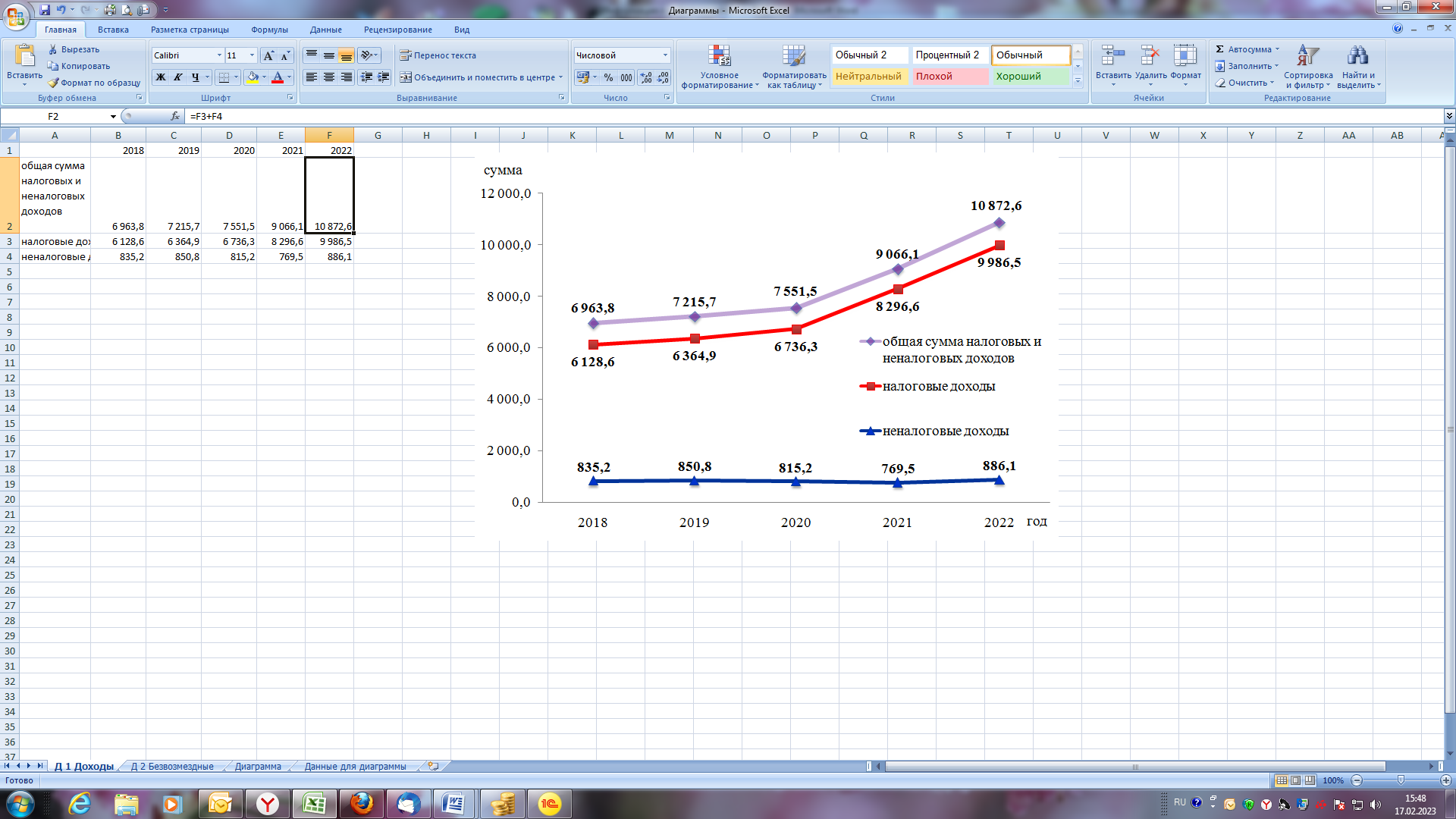 2) В целях увеличения доходной части бюджета муниципального образования «Город Саратов» комитетом по финансам проведена работа с УФНС по Саратовской области, министерством финансов Саратовской области и главными администраторами доходов по представлению уточненных прогнозных показателей поступлений на 2022-2024 годы. В результате налоговые и неналоговые доходы бюджета муниципального образования «Город Саратов» увеличены на 2022 год в сумме 1 232,4 млн. руб., на 2023 год - 492,4 млн. руб., на 2024 год - 
522,7 млн. руб.3) В целях увеличения доходной части бюджета муниципального образования «Город Саратов» направлялись ходатайства в Правительство Саратовской области об оказании финансовой помощи из областного бюджета, в том числе путем установления единых нормативов отчислений от налога на доходы физических лиц и налога, взимаемого в связи с применением упрощенной системы налогообложения. В результате проведенной работы в 2022 году бюджету муниципального образования «Город Саратов» была оказана финансовая поддержка из областного бюджета в форме:- дотации на компенсацию дополнительных расходов на повышение оплаты труда некоторых категорий работников муниципальных учреждений в связи с увеличением минимального размера оплаты труда в сумме                 64,6 млн. руб.;- бюджетного кредита для частичного покрытия дефицита бюджета в сумме 300,0 млн. руб.;- бюджетного кредита для погашения долговых обязательств по банковским кредитам (за счет средств федерального бюджетного кредита) в сумме 1 551,2 млн. руб.4) Комитет по финансам участвовал в работе межведомственной комиссии по исполнению доходной части бюджета муниципального образования «Город Саратов» и рабочей группы по мобилизации доходов бюджета муниципального образования «Город Саратов», на заседаниях которых рассматривались вопросы по погашению организациями и индивидуальными предпринимателями задолженности по налогам, поступающим в бюджет, повышению среднего уровня заработной платы до прожиточного минимума и среднеотраслевого размера на предприятиях и у индивидуальных предпринимателей.В рамках работы межведомственных комиссий по исполнению доходной части бюджета муниципального образования «Город Саратов» в администрациях районов, департаменте Гагаринского административного района и администрации муниципального образования «Город Саратов» в 
2022 году проведена адресная работа в отношении налогоплательщиков, имеющих задолженность.Погашена задолженность перед бюджетом муниципального образования «Город Саратов» на общую сумму 443,4 млн. руб. (налог на доходы физических лиц - 77,8 млн. руб., земельный налог - 123,7 млн. руб., единый налог на вмененный доход - 27,2 млн. руб., налог на имущество физических лиц - 60,1 млн. руб., транспортный налог - 154,3 млн. руб., патентная система налогообложения - 0,3 млн. руб.). 5) В соответствии с приказом Министерства финансов РФ и Федеральной налоговой службы от 30.06.2008 № 65н/ММ-3-1/295@ «Об утверждении периодичности, сроков и формы представления информации в соответствии с Правилами взаимодействия органов государственной власти субъектов Российской Федерации и органов местного самоуправления с территориальными органами федерального органа исполнительной власти, уполномоченного по контролю и надзору в области налогов и сборов, утвержденными постановлением Правительства Российской Федерации от 12.08.2004 № 410», проводился обмен информацией с Управлением Федеральной налоговой службы по Саратовской области. Показатели налоговой отчетности использовались при подготовке материалов для участия в заседаниях межведомственной комиссии по исполнению доходной части бюджета, постоянной комиссии по бюджетно-финансовым вопросам, экономике, использованию муниципальной собственности, местным налогам и сборам, заседаниях при Правительстве Саратовской области по вопросам формирования и исполнения бюджета города, а также в рабочих встречах с налоговыми органами.6) Комитетом по финансам ежемесячно направлялась в Прокуратуру          города Саратова информация об исполнении неналоговых доходов бюджета муниципального образования «Город Саратов», а также принятых заказчиками мерах по взысканию дебиторской задолженности различных категорий (по арендной плате за земельные участки, по договорам аренды нежилых помещений, по договорам купли-продажи, по договорам на установку и эксплуатацию рекламных конструкций, по плате за наем муниципальных жилых помещений, о взыскании штрафов, пени, неустойки по муниципальным контрактам) по основным главным администраторам доходов бюджета муниципального образования «Город Саратов».Безвозмездные поступленияБезвозмездные поступления из областного бюджета составили                    15 122,5 млн. руб. или 88,7% от уточненных бюджетных назначений, из них:- дотации в сумме 100,6 млн. руб. или 100,0% от уточненных бюджетных назначений;- субсидии в сумме 4 786,1 млн. руб. или 71,4% от уточненных бюджетных назначений.- субвенции в сумме 8 049,8 млн. руб. или 99,8% от уточненных бюджетных назначений;- иные межбюджетные трансферты в сумме 2 186,0 млн. руб. или 99,7% от уточненных бюджетных назначений.Диаграмма 2. Безвозмездные поступления в бюджет муниципального образования «Город Саратов» в 2018-2022 годах, млн. руб.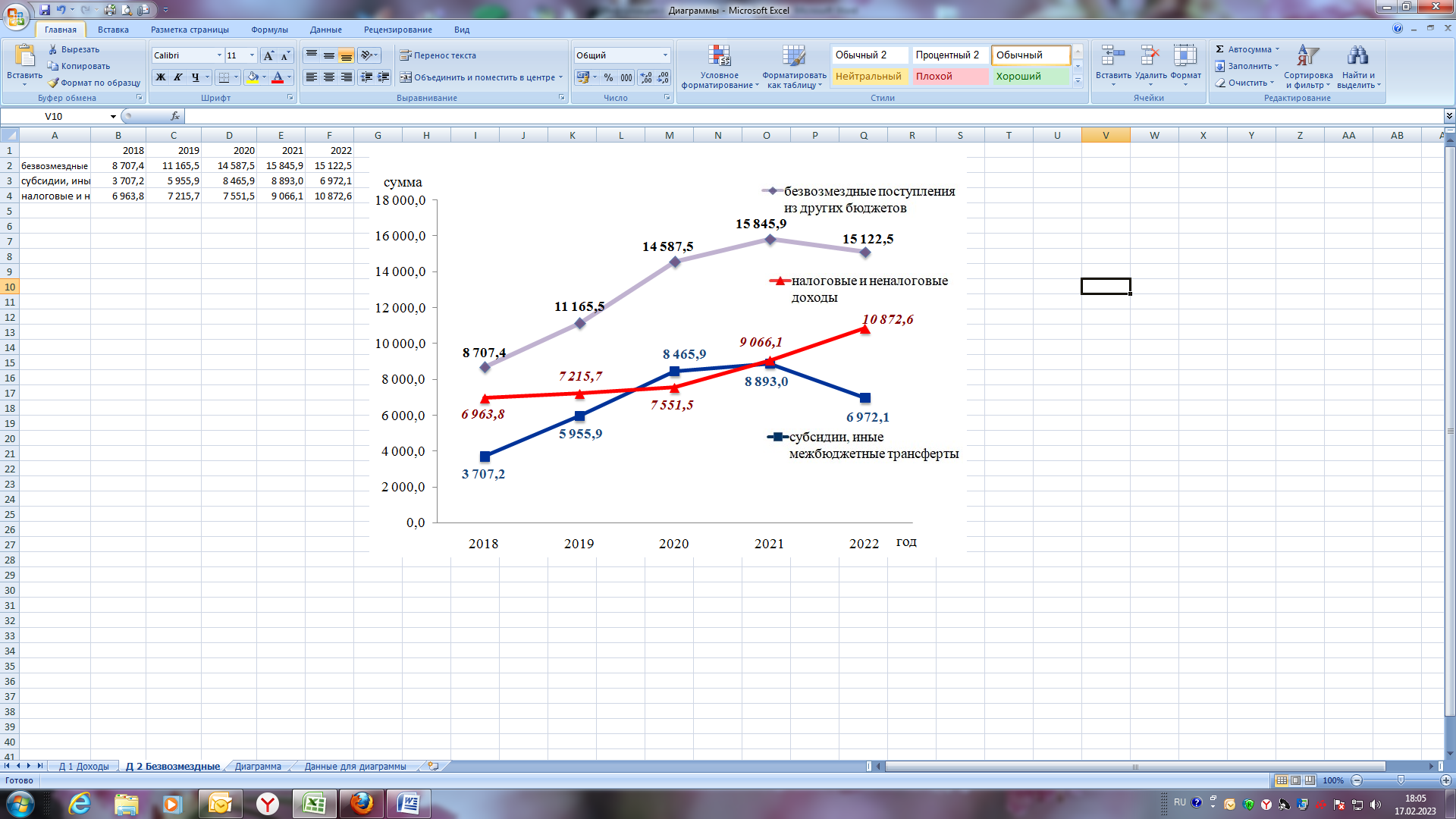 Возврат остатков субсидий, субвенций и иных межбюджетных трансфертов, имеющих целевое назначение, прошлых лет из бюджетов городских округов осуществлен в сумме 22,9 млн. руб.Израсходовано 15 078,2 млн. руб. или 99,7% от поступивших средств.2.1.3. Расходы бюджетаРасходная часть бюджета муниципального образования «Город Саратов» за 2022 год исполнена в сумме 26 670,0 млн. руб. или 93,0% от бюджетных назначений года, в том числе по разделам классификации расходов бюджета муниципального образования «Город Саратов».Таблица 2. Расходы бюджета по разделам за 2022 год, млн. руб.На реализацию 15 муниципальных программ в 2022 году предусмотрено 22 444,6 млн. руб., что составляет 78,3 % от общего объема расходов бюджета. Исполнение составило 22 336,3 млн. руб. или 99,5% от уточненных бюджетных ассигнований года.На реализацию 16 ведомственных целевых программ предусмотрено             3 332,1 млн. руб., исполнение составило 1 451,4 млн. руб. или 43,6% от уточненных бюджетных назначений.На выплаты по исполнительным документам направлено 314,7 млн. руб.Социальная сфераНа социальную сферу направлено 16 626,1 млн. руб. или 62,3% от общей суммы расходов, в том числе на финансовое обеспечение муниципального задания на оказание муниципальных услуг (выполнение работ) бюджетным и автономным учреждениям – 11 996,9 млн. руб. или 100,0% от уточненных бюджетных назначений года.Расходы на образование за 2022 год составили 14 563,0 млн. руб. или 99,6% к уточненным бюджетным назначениям года, из них:- на дошкольное образование направлено 4 082,1 млн. руб. или 99,9% от уточненных бюджетных ассигнований года;- на общее образование – 8 826,9 млн. руб. или 99,3%;- на дополнительное образование детей – 1 141,1 млн. руб. или 100%.Расходы на культуру за 2022 год составили 745,6 млн. руб. или 99,4% от уточненных бюджетных ассигнований года.Расходы на социальную политику за 2022 год составили 668,5 млн. руб. или 99,8% от уточненных бюджетных ассигнований года.На исполнение публичных нормативных обязательств направлено 332,7 млн. руб.Расходы на физическую культуру и спорт за 2022 год составили 649,1 млн. руб. или 99,9% от уточненных бюджетных ассигнований года.Дорожное хозяйствоНа дорожное хозяйство за 2022 год направлено 3 371,2 млн. руб., что составляет 99,9% от уточненных бюджетных назначений года, в том числе за счет ассигнований дорожного фонда муниципального образования «Город Саратов» 3 365,5 млн. руб.:- на строительство, реконструкцию автомобильных дорог и сооружений – 538,3 млн. руб.;- на капитальный ремонт, ремонт автомобильных дорог и сооружений на них, в том числе в рамках реализации национального проекта «Безопасные и качественные автомобильные дороги» - 844,5 млн. руб.;- на содержание автомобильных дорог и сооружений на них направлено 1 757,8 млн. руб., из них:расходы на выполнение муниципального задания муниципальными бюджетными учреждениями по круглогодичному содержанию автомобильных дорог, тротуаров, путепроводов составили 1 441,2 млн. руб.;лизинговые платежи за приобретаемую автотранспортную и специализированную технику – 30,9 млн. руб.;на содержание и текущий ремонт автомобильных дорог, тротуаров и инженерных сооружений – 285,7 млн. руб.;- на ремонт дворовых территорий многоквартирных домов в рамках реализации федерального проекта «Формирование комфортной городской среды» - 224,9 млн. руб.Жилищно-коммунальное хозяйствоРасходы на жилищно-коммунальное хозяйство за 2022 год исполнены в сумме 2 736,6 млн. руб., что составляет 59,1% к уточненным бюджетным назначениям года.На жилищное хозяйство направлено 1 289,1 млн. руб., что составляет 40,7% к уточненным бюджетным назначениям года.На коммунальное хозяйство направлено 224,1 млн. руб., что составляет 96,1% от уточненных бюджетных назначений года.На мероприятия по благоустройству города направлено 1 052,6 млн. руб., что составляет 99,8% от уточненных бюджетных назначений года.На другие вопросы в области жилищно-коммунального хозяйства направлено 170,8 млн. руб. или 99,1% от уточненных бюджетных назначений года.Расходы по обслуживанию муниципального долгаРасходы по обслуживанию муниципального долга за 2022 год составили 167,0 млн. руб. или 99,3% от бюджетных назначений года.Резервный фондИз резервного фонда администрации муниципального образования «Город Саратов» в 2022 году выделено 30,2 млн. руб., что составляет 83,9% от уточненных бюджетных назначений года.2.1.4. Дефицит бюджета и источники финансирования дефицита бюджетаБюджет муниципального образования «Город Саратов» за 2022 год исполнен с дефицитом в сумме 692,5 млн. руб.Источники финансирования дефицита бюджета муниципального образования «Город Саратов» за 2022 год сложились в сумме 
692,5 млн. руб., из них за счет:- уменьшения кредитов от кредитных организаций в сумме
581,2 млн. руб.;- привлечения бюджетных кредитов из других бюджетов бюджетной системы Российской Федерации в сумме 1 551,2 млн. руб.;- возврата остатков средств бюджетных и автономных учреждений со счета Управления Федерального казначейства по Саратовской области в сумме 82,0 млн. руб.;- изменения остатков средств на счетах по учету средств бюджетов в сумме 195,5 млн. руб.2.2. Мероприятия в области долговой политики1) Работа в области долговой политики строилась в соответствии с постановлением администрации муниципального образования «Город Саратов» от 18 июля 2019 года № 1416, которым утверждены основные направления долговой политики муниципального образования «Город Саратов» на 2020 год и на плановый период 2021 и 2022 годов.Объем муниципальных заимствований за 2022 год в коммерческих банках составил 1 778,0 млн. руб., в том числе на финансирование дефицита бюджета 970,0 млн. руб. Погашение кредитов составило 2 359,2 млн. руб., в том числе за счет кредитов банков 808,0 млн. руб.Муниципальный долг вырос с начала года на 970,0 млн. руб. и
 на 1 января 2023 года составил 8 621,2 млн. руб., что не превышает верхний предел муниципального внутреннего долга, утвержденный решением Саратовской городской Думы о бюджете муниципального образования «Город Саратов» на 2022 год и на плановый период 2023 и 2024 годов.Кредитные ресурсы привлекались в рамках возобновляемых кредитных линий, заключенных в 2021 году. Средняя процентная ставка по привлеченным кредитам в бюджет муниципального образования «Город Саратов» по сравнению с началом года выросла на 0,95 процентных пункта и на 1 января 2023 года составила 7,24% при ключевой ставке ЦБ России от 20 до 7,5 % годовых в течение года.Диаграмма 3. Муниципальный долг муниципального образования «Город Саратов» в 2015-2022 годах, млн. руб.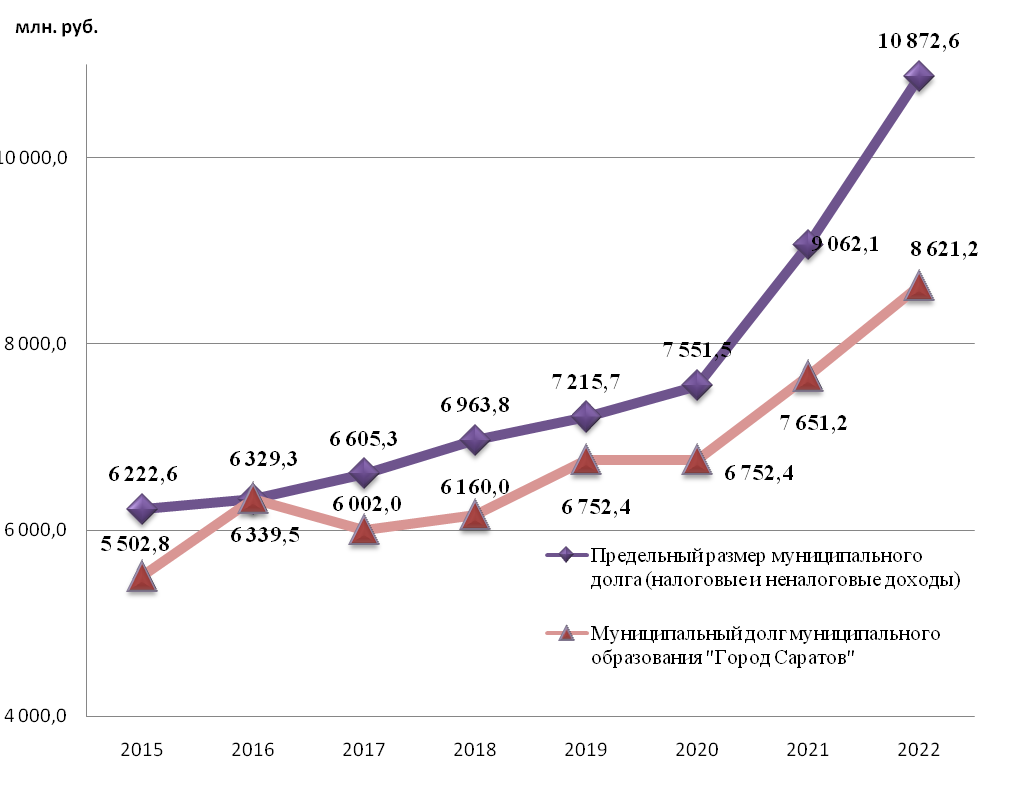 Муниципальное образование «Город Саратов» по-прежнему сохраняет репутацию надежного заемщика для кредитных организаций. В течение года активно применялась практика привлечения кредитов в рамках возобновляемых кредитных линий, что позволило привлекать кредитные средства траншами в зависимости от потребности, и, как следствие, способствовало оптимизации расходов на обслуживание муниципального долга. 2) В 2022 году из областного бюджета привлечены бюджетные кредиты в сумме 1 851,2 млн. руб. под 0,1% годовых:- для погашения долговых обязательств муниципального образования «Город Саратов» по рыночным заимствованиям, сложившимся на 1 января 2022 года по данным муниципальной долговой книги и подлежащих погашению в марте – декабре 2022 года, в сумме 1 551,2 млн. руб., что позволило значительно сэкономить расходы по обслуживанию муниципального долга;- для частичного покрытия дефицита бюджета в сумме 
300,0 млн. руб., который своевременно погашен до окончания финансового года.3) В целях финансирования временных кассовых разрывов при исполнении бюджета за 2022 год привлечены:- бюджетный кредит от Управления Федерального казначейства по Саратовской области на пополнение остатков средств на едином счете бюджета в сумме 770,0 млн. руб., который погашен в полном объеме в течение финансового года. Ставка кредитования составила 0,1% годовых, что значительно ниже ставок кредитования кредитными организациями;- остатки средств бюджетных и автономных учреждений со счета Управления Федерального казначейства по Саратовской области в бюджет муниципального образования «Город Саратов» в сумме 350,0 млн. руб., которые возвращены до окончания финансового года.За отчетный период осуществлен возврат остатка средств, привлеченных со счетов бюджетных и автономных учреждений в 2021 году, в сумме 82,0 млн. руб.4) Экономический эффект от проведенных комитетом по финансам мероприятий в области долговой политики составил 78,9 млн. руб.2.3. Мероприятия по мониторингу исполнения бюджета 1) В целях проведения мониторинга исполнения доходной части бюджета муниципального образования «Город Саратов» комитетом по финансам проводился анализ сведений, предоставленных УФК по Саратовской области о поступивших платежах в разрезе 6500 юридических лиц с использованием программного комплекса «Бюджет-СМАРТ». По итогам проведенного анализа направлены письма главным администраторам доходов (УФНС России по Саратовской области, комитет по управлению имуществом города Саратова) о необходимости предоставления информации о причинах отсутствия платежей в бюджет муниципального образования «Город Саратов» по 121 плательщику.В результате указанными главными администраторами доходов бюджета прорабатывается список должников, в комитет по финансам представляется подробная информация с описанием причин отсутствия или частичной оплаты платежей по каждому плательщику и о проводимой с ними работе.Так, комитетом по управлению имуществом города Саратова активно ведется претензионно-исковая работа по взысканию задолженности по арендной плате за земельные участки. Сумма задолженности, поступившая в 2022 году в результате мер принудительного взыскания, составила                22,0 млн. руб.Данные мероприятия позволяют стимулировать работу главных администраторов доходов бюджета по наполняемости бюджета муниципального образования «Город Саратов», в том числе путем усиления контроля за полнотой и своевременностью уплаты платежей плательщиками, и активизировать их работу по взысканию задолженности. 2) Комитетом по финансам совместно со структурными подразделениями администрации муниципального образования «Город Саратов» реализовывался план мероприятий по оздоровлению муниципальных финансов на период до 2022 года по муниципальному образованию «Город Саратов», утвержденный постановлением администрации муниципального образования «Город Саратов» от 12 октября 2018 года № 2311 (с изменениями). Экономический эффект от реализации мероприятий за 2022 год составил: по доходам - 786,1 млн. руб., по расходам - 32,0 млн. руб., по расходам на обслуживание  муниципального долга - 78,9 млн. руб. В соответствии с методикой оценки результативности министерства финансов Саратовской области план мероприятий считается выполненным.3) В целях реализации статьи 47.1 Бюджетного кодекса Российской Федерации комитетом по финансам ведется реестр источников доходов бюджета муниципального образования «Город Саратов».В 2022 году в соответствии с постановлением Правительства Саратовской области от 16.08.2021 № 678-П был сформирован и представлен в министерство финансов Саратовской области реестр источников доходов по состоянию на 01.01.2022, 01.04.2022, 01.07.2022 и 01.10.2022 года, а также после вступления в силу решения об исполнении бюджета муниципального образования «Город Саратов» за 2021 год.4) В соответствии с приказом комитета по финансам администрации муниципального образования «Город Саратов» от 04 июня 2020 года № 90 П «Об утверждении Порядка проведения мониторинга качества финансового менеджмента в отношении главных администраторов средств бюджета муниципального образования «Город Саратов» в 1 квартале 2022 года комитетом по финансам проведен мониторинг качества финансового менеджмента главных администраторов средств бюджета за 2021 год. Информация о реРезультатах мониторинга оценки качества финансового менеджмента главных администраторов средств бюджета муниципального образования «Город Саратов» размещён на ЕПБС РФ ГИИС «Электронный бюджет» и на официальном сайте администрации муниципального образования «Город Саратов».5) В соответствии с постановлением администрации муниципального образования «Город Саратов» от 28 апреля 2018 года № 871 «О порядке рассмотрения ходатайств главных распорядителей бюджетных средств об изменении бюджетных ассигнований на исполнение расходных обязательств муниципального образования «Город Саратов» рабочей группой рассматривались ходатайства об увеличении бюджетных ассигнований на исполнение расходных обязательств муниципального образования «Город Саратов».Комитетом по финансам осуществлялся мониторинг обоснований изменения объемов бюджетных ассигнований на исполнение расходных обязательств муниципального образования «Город Саратов» и расчетов, подтверждающих необходимость внесения изменений в бюджет города. За 2022 год подготовлено 11 решений Саратовской городской Думы «О внесении изменений в решение Саратовской городской Думы от 16 декабря 2021 года № 8-80 «О бюджете муниципального образования «Город Саратов» на 2022 год и на плановый период 2023 и 2024 годов».Проведены мероприятия по оперативному внесению изменений в решение о бюджете муниципального образования «Город Саратов», что позволило решить ряд значимых проблем, а именно:    - обеспечение своевременной выплаты заработной платы работникам муниципальных учреждений, в том числе увеличенного МРОТ;- обеспечение питания в группах продленного дня и на летних оздоровительных площадках;- проведение капитального ремонта, ремонта и укрепления материально-технической базы учреждений социальной сферы, в том числе частично приобретено оборудование в новую школу в ЖК «Иволгино»;- подготовка учреждений к отопительному сезону и оплата ТЭР;- обеспечение выполнения муниципального задания МБУ по благоустройству города;- участие в национальных проектах (строительство детских садов, школ; приобретение дополнительного оборудования для строящихся объектов; переселение граждан из аварийного жилищного фонда);- бесперебойное функционирование СГЭТ;- предотвращение банкротства МУПов;- корректировку ПСД по развязке «Стрелка», изготовление ПСД по капитальному ремонту трамвайных линий по маршруту № 6 и № 8.Диаграмма 4. Динамика изменений суммы расходов бюджета                                за 2018-2022 годы, млн. руб.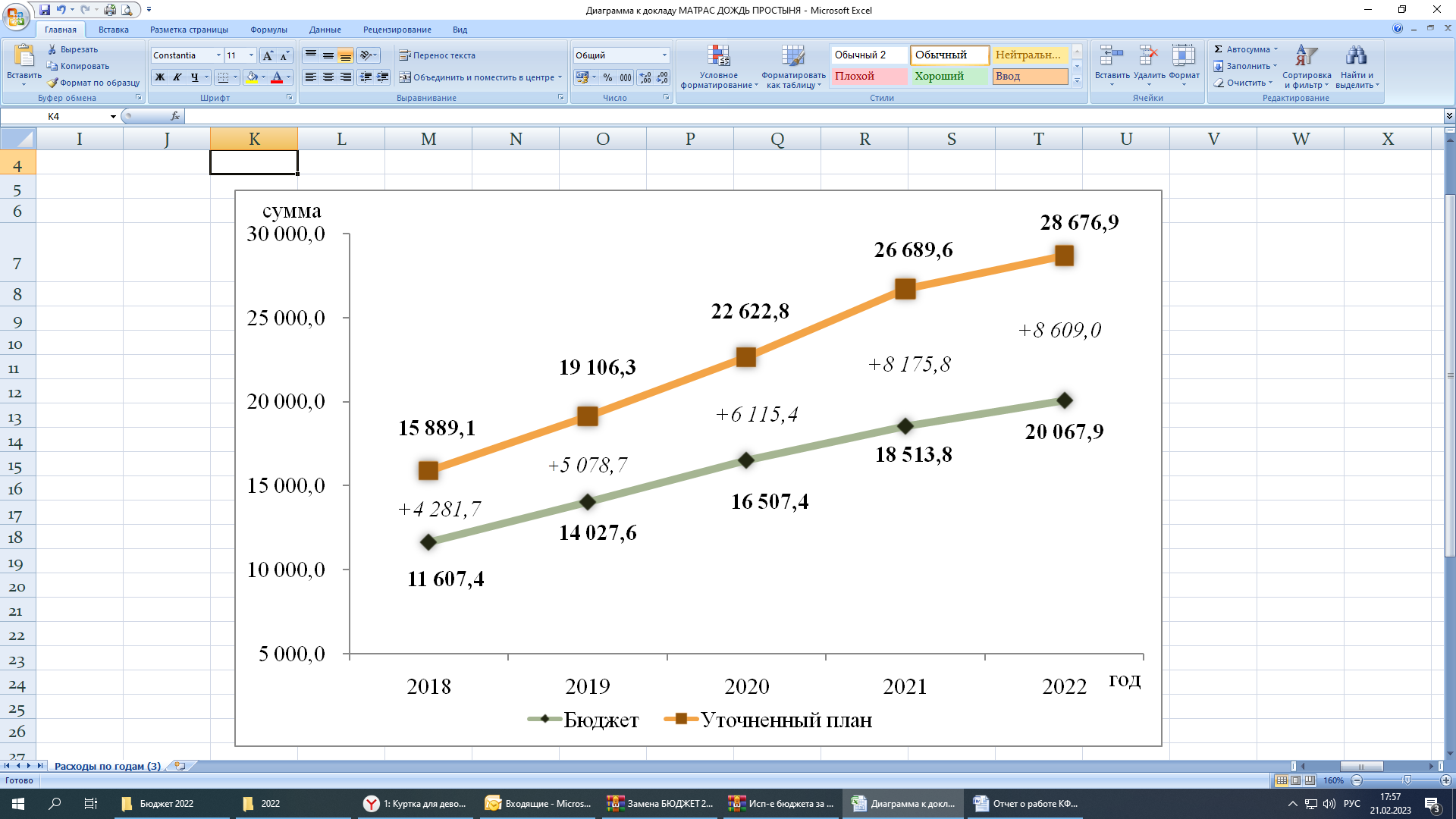 На постоянной основе осуществляется контроль за внесением изменений в сводную бюджетную роспись на основании решений Саратовской городской Думы.2.4. Бюджетная отчетностьСвоевременно и в полном объёме предоставлялась информация об исполнении бюджета муниципального образования «Город Саратов» в министерство финансов Саратовской области, Саратовскую городскую Думу, контрольно-счетную палату муниципального образования «Город Саратов», администрацию муниципального образования «Город Саратов».1) В 2022 году комитетом по финансам была принята от 22 главных администраторов бюджетных средств бюджетная отчетность об исполнении бюджета и сводная бухгалтерская отчетность муниципальных бюджетных и муниципальных автономных учреждений:- годовая по состоянию на 01.01.2022;- квартальная по состоянию на 01.04.2022, 01.07.2022, 01.10.2022В соответствии с пунктом 274 инструкции, утвержденной приказом Министерства финансов Российской Федерации от 28.12.2010 № 191н, в состав годовой и квартальной консолидированной отчетности об исполнении бюджета муниципального образования «Город Саратов» включены показатели 21 администратора доходов, не являющихся получателями средств бюджета муниципального образования «Город Саратов», представивших отчетность в комитет по финансам, а также показатели бюджетной отчетности                              16 администраторов доходов, не представивших бюджетную отчетность в части администрируемых доходов. В соответствии с п. 11.2 приказа комитета по финансам от 27.12.2017      № 189П «Об учетной политике комитета по финансам администрации муниципального образования «Город Саратов» за администраторов доходов бюджета, не являющихся получателями средств бюджета муниципального образования «Город Саратов» и не представивших отчетность, комитетом по финансам была сформирована бюджетная отчетность в полном объеме форм, содержащих показатели администрируемых доходов. Годовая, квартальная консолидированная отчетность об исполнении бюджета и сводная бухгалтерская отчетность муниципальных бюджетных и муниципальных автономных учреждений муниципального образования «Город Саратов» сформирована и сдана в министерство финансов Саратовской области в полном объеме, в установленные сроки и с соблюдением всех контрольных соотношений. По представлению годовой отчетности министерством финансов Саратовской области в адрес главы муниципального образования «Город Саратов» направлено письмо от 04.04.2022 г. № 07-01-34/1317, подтверждающее этот факт. В соответствии с решениями Саратовской городской Думы № 8-78 от 20.08.1997 года «О порядке, сроках, объеме и сроках предоставления администрацией муниципального образования «Город Саратов» финансовой информации городской Думе» и № 13-154 от 26.04.2012 года «О контрольно-счетной палате муниципального образования «Город Саратов» была представлена в Саратовскую городскую Думу и контрольно-счетную палату муниципального образования «Город Саратов» отчетность по состоянию на 01.01.2022, 01.04.2022, 01.07.2022, 01.10.2022, сводная бюджетная роспись и кассовый план на соответствующие периоды, анализы исполнения бюджета по доходам, расходам, источникам финансирования дефицита бюджета, прогнозы исполнения бюджета и другая аналитическая информация.2) В целях установления единого порядка составления и представления ежемесячной, квартальной отчетности главными администраторами бюджетных средств комитетом по финансам издан приказ от 14 февраля
2022 года № 27П «О порядке составления и сроках представления в комитет по финансам администрации муниципального образования «Город Саратов» месячной, квартальной бюджетной отчетности и сводной бухгалтерской отчетности».3) В течение 2022 года от главных администраторов бюджетных средств ежемесячно принималась бюджетная отчетность об исполнении бюджета и дополнительные формы сводной бухгалтерской отчетности муниципальных бюджетных и муниципальных автономных учреждений. 4) В условиях постоянно изменяющегося законодательства в сфере бюджетного учета и отчетности в течение года проводилась методическая работа с главными администраторами бюджетных средств по вопросам бюджетного и бухгалтерского учета, а также подготовки и составления бюджетной, бухгалтерской отчетности. Комитетом по финансам было разработано и доведено до главных распорядителей бюджетных средств и муниципальных учреждений 4 информационных письма с методическими указаниями по ведению учета и составлению бухгалтерской финансовой отчетности государственного сектора.В целях подготовки к годовой отчетности 13 декабря 2022 года было проведено совещание с главными распорядителями бюджетных средств с обзором вносимых изменений в налоговое и бюджетное законодательство. Были рассмотрены вопросы по введению механизма единого налогового платежа и в связи с этим вводимыми изменениями в учете, начиная с                    2023 года, а также особенности по составлению отчетности за 2022 год. Было также указано на необходимость сверки и подтверждения расчетов учреждений с налоговыми органами до конца 2022 года.5) В целях обеспечения муниципальными бюджетными и муниципальными автономными учреждениями достоверности проводимых операций на своих лицевых счетах, в течение года проводилась работа по сверке кассовых операций с подтверждением в ежемесячной отчетности главных распорядителей бюджетных средств. Данная работа позволила отслеживать денежные потоки, расходы и остатки средств учреждений в целях эффективного использования бюджетных средств, направленных на их финансовое обеспечение, а также прогнозировать и финансировать кассовые разрывы.Комитетом по финансам как уполномоченным финансовым органом ежедневно осуществлялась работа по отражению в бюджетном учете операций по исполнению бюджета муниципального образования «Город Саратов» по доходам, расходам и источникам финансирования дефицита бюджета муниципального образования «Город Саратов». 2.5. Казначейское исполнение бюджетаИсполнение бюджета по расходам организовано на основе сводной бюджетной росписи и кассового плана, на основе единства кассы и подведомственности расходов и осуществлялось в соответствии с Бюджетным кодексом Российской Федерации.1) Комитетом по финансам осуществлялось внесение изменений в сводную бюджетную роспись, лимиты бюджетных обязательств и кассовый план по следующим основаниям:- принятие решений Саратовской городской Думы «О внесении изменений в решение Саратовской городской Думы от 16 декабря 2021 года № 8-80 «О бюджете муниципального образования «Город Саратов» на                2022 год и на плановый период 2023 и 2024 годов»; - поступление уведомлений о предоставлении межбюджетных трансфертов от областных министерств;- поступление письменных ходатайств главных распорядителей бюджетных средств.Систематически проводится методическая работа в части разъяснения  главным распорядителям бюджетных средств порядка внесения изменений в сводную бюджетную роспись, лимиты бюджетных обязательств и кассовый план (направляются письма, проводится устное консультирование). Кроме того, ведется работа по отражению в автоматизированной системе комитета плановых показателей поступления целевых субсидий автономных и бюджетных учреждений, а также по внесению изменений в них.2) С целью планирования выплат за счет средств бюджета муниципального образования «Город Саратов» комитетом по финансам ежемесячно утверждаются предельные объемы оплаты денежных обязательств - предельные объемы финансирования, осуществляется расчет временного кассового разрыва.При прогнозировании временного кассового разрыва проводятся мероприятия по определению источников его покрытия. Так, комитетом по финансам для финансирования разрывов  привлекаются бюджетные кредиты от Управления Федерального казначейства по Саратовской области, остатки средств бюджетных и автономных учреждений, а также коммерческие кредиты в форме возобновляемой кредитной линии.Кроме того, при необходимости проводится работа по сокращению объемов финансирования, при наличии потребности - по их перераспределению.Работа по утверждению и перераспределению объемов финансирования проводится также в части безвозмездных поступлений из областного бюджета.3) В 2022 году успешно осуществлен переход на новый порядок кассового обслуживания исполнения бюджета. В связи с чем функции финансового органа по открытию и ведению лицевых счетов, санкционированию оплаты денежных обязательств при проведении операций по расходам бюджета были возвращены в комитет по финансам. Данные функции ранее осуществлялись УФК по Саратовской области.В результате данного перехода комитетом по финансам в 2022 году обслуживалось 22 главных распорядителя бюджетных средств и 28 казенных учреждений, а также стали обслуживаться 169 муниципальных автономных и 229 муниципальных бюджетных учреждений, которым открыто 1 296 лицевых счетов. Кроме того, в соответствии со статьей 2 Закона Саратовской области от 23.12.2005 № 139–ЗСО «О наделении органов местного самоуправления в Саратовской области отдельными государственными полномочиями по санкционированию финансовыми органами муниципальных образований Саратовской области кассовых выплат получателям средств областного бюджета, областным государственным автономным и бюджетным учреждениям, расположенным на территориях муниципальных образований области» комитету по финансам были переданы полномочия по санкционированию кассовых выплат получателям средств областного бюджета, областным государственным автономным и бюджетным учреждениям. В рамках переданных полномочий обслуживаются                            147 государственных учреждений, которым открыто 428 лицевых счета.4) В 2022 году использовался электронный документооборот при исполнении бюджета по расходам с применением именных квалифицированных электронных подписей при подписании платежных документов, уведомлений по уточнению кассовых выплат и поступлений, постановке на учет бюджетных обязательств, а также направлением в адрес клиентов электронных выписок. За 2022 год обработано 957 428 операций по расходам (за 2021 год – 693 856). Диаграмма 5. Количество обработанных операционно-кассовых документов за 2018-2022 год, шт.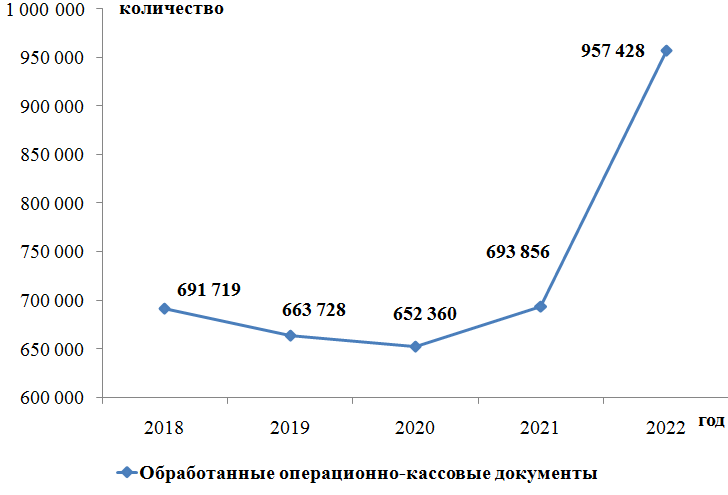 2.6. Работа с исполнительными документамиСогласно главе 24.1. Бюджетного кодекса Российской Федерации ведется работа по учету и осуществляется хранение исполнительных документов и иных документов, связанных с их исполнением, предъявленных к получателям бюджетных средств, лицевые счета которым открыты в комитете по финансам, что позволяет упорядочить работу по обращениям взыскателей.Остаток неисполненных предъявленных и поставленных на учет в комитете по финансам судебных актов по состоянию на 1 января 2022 года составил 51,6 млн. руб. За 2022 год поступило и поставлено на учет исполнительных документов на сумму 411,0 млн. руб.На исполнение требований исполнительных документов, предусматривающих обращения взысканий на средства бюджета муниципального образования «Город Саратов», предъявленных и поставленных на учет в комитете по финансам, за 2022 год направлено   
413,0 млн. руб. Остаток неисполненных предъявленных и поставленных на учет в комитете по финансам судебных актов по состоянию на 1 января 2023 года составил 49,6 млн. руб. С 01 января 2022 года в соответствии со статьей 30 Федерального закона от 08.05.2010 № 83-ФЗ «О внесении изменений в отдельные законодательные акты Российской Федерации в связи с совершенствованием правового положения государственных (муниципальных) учреждений», статьей 2 Федерального закона от 03.11.2006 № 174-ФЗ «Об автономных учреждениях» ведется учет исполнения и хранение исполнительных документов и решений налоговых органов по обращению взыскания на средства муниципальных бюджетных и автономных учреждений и иных документов, связанных с их исполнением.За 2022 год поступило и поставлено на учет исполнительных документов и решений налоговых органов (РНО) по обращению взыскания на средства муниципальных бюджетных и автономных учреждений на сумму 
15,7 млн. руб., на исполнение направлено 15,4 млн. руб., остаток неисполненных предъявленных и поставленных на учет исполнительных документов и РНО составил 0,3 млн. руб. Таблица 3. Динамика оплаченных исполнительных листовза 2018 - 2022 г.г., млн. руб.2.7. Защита интересов казны города1) Общая сумма исковых требований, предъявленных к казне муниципального образования «Город Саратов» за 2022 год, по                               1 109 заявлениям составила 1 266,7 млн. руб. (с учетом переходящих                       300 дел 2021 года на сумму 526,0 млн. руб.).Судами было отказано в удовлетворении 188 исковых заявлений, связанных с взысканием денежных средств из казны муниципального образования «Город Саратов», на общую сумму 642,7 млн. руб.; вынесено решений о взыскании с казны муниципального образования «Город Саратов» по 605 заявлениям 269,8 млн. руб.По состоянию на 1 января 2023 года на рассмотрении судов находилось 
316 исковых заявления о взыскании денежных средств в пользу муниципального образования «Город Саратов» на сумму 354,2 млн. руб.2) Судами в 2022 году удовлетворено 4 заявления комитета по финансам о взыскании денежных средств в доход бюджета муниципального образования «Город Саратов» на общую сумму 12,0 млн. руб., а также процентов по день фактического исполнения обязательства.По состоянию на 01.01.2023 на принудительном исполнении в службе судебных приставов-исполнителей находились 26 исполнительных листов о взыскании денежных средств в пользу муниципального образования «Город Саратов» в лице комитета по финансам на общую сумму 161,6 млн. руб. (с учетом начисленных процентов) по 19 делам.В результате проведенной комитетом по финансам претензионно-исковой работы за 2022 год в доход бюджета муниципального образования «Город Саратов» поступило 0,9 млн. руб. В 2022 году продолжалась работа по рассмотрению судами заявлений комитета по финансам о признании должников банкротами и по привлечению к субсидиарной ответственности руководителей (учредителей) должников - юридических лиц, признанных банкротами, либо ликвидированных в установленном законом порядке. За отчетный период судами удовлетворено                 1 такое заявление о взыскании 11,0 млн. руб., а также процентов по день фактического исполнения обязательств.По состоянию на 01.01.2023 на рассмотрении судов находились                          3 исковых заявления комитета по финансам на сумму 25,7 млн. руб. 2.8. Контрольная деятельность1) Комитетом по финансам как органом, уполномоченным на осуществление контроля в сфере закупок в муниципальном образовании «Город Саратов» за 2022 год было проведено 50 проверок, из них                             43 плановых, 7 внеплановых. В ходе проведения проверок установлено                    1006 нарушений законодательства о закупках, проанализировано                           3263 контрактов (договоров).Таблица 4. Информация по проверкам в сфере закупок за 2018-2022 годыВыдано 7 предписаний об устранении нарушений законодательства о закупках, выявленных по результатам проверок. Направлено 33 материала в Саратовское УФАС, содержащих признаки административных правонарушений. Направлено 47 актов (решений) в прокуратуру города,                      7 актов в прокуратуру Кировского района. Принято участие в 3 проверках совместно с органами прокуратуры.В отчётном периоде рассмотрена поступившая жалоба участника закупки на положения документации заказчика МКУ «Дирекция транспорта и дорожной деятельности». Проведена внеплановая проверка, жалоба признана необоснованной. За 2022 год рассмотрено:-	27 уведомлений о заключении контракта на основании п. 6 ч. 1 ст. 93 Федерального закона № 44-ФЗ (с органами (учреждениями), наделёнными соответствующими полномочиями) на общую сумму 13,4  млн. руб.;-	19 уведомлений о заключении контрактов на основании п. 9 ч. 1              ст. 93 Федерального закона № 44-ФЗ (чрезвычайные, аварийные ситуации) на общую сумму 46,5 млн. руб.;-	6 уведомлений о заключении контрактов в соответствии с Постановлением Правительства Саратовской области № 183-П от 21.03.2022 (в рамках реализации национального проекта «Образование», закупка техники, оборудования для оснащения строящихся объектов образования) на общую сумму 133,4 млн. руб.За 2022 год через личный кабинет контрольного органа в ЕИС поступило 5 обращений о согласовании заключения контракта с единственным поставщиком (подрядчиком, исполнителем). 3 обращения на сумму 153,4 млн. руб. возвращены без рассмотрения (документы представлены в контрольный орган не в полном объёме). По результатам рассмотрения 1 обращения на сумму 417,8 млн. руб. принято решение о согласовании заключения контракта (проведена внеплановая проверка, выявлены нарушения, допускающие заключение контракта). По результатам рассмотрения 1 обращения на сумму 0,1  млн. руб. принято решение об отказе в согласовании заключения контракта (по результатам проведения внеплановой проверки установлено отсутствие информации о стране происхождения товара в документах поставщика).Ежеквартально проводится анализ нарушений законодательства о закупках, по результатам которого в адрес главных распорядителей бюджетных средств направляется информация о характерных нарушениях законодательства с целью недопущения их в дальнейшем.Характерные нарушения выявляются:-	при организации деятельности заказчиков (отсутствие надлежащего уровня квалификации (обучения) работников, осуществляющих закупочную деятельность заказчиков);-	при планировании закупок (нарушения сроков утверждения планов-графиков);-	при утверждении документаций о закупках (не учитываются изменения, внесенные в законодательство о закупках, установление несоответствующих требований в документации, в т. ч. к участникам закупок, неверное применении КТРУ, применение утративших силу ГОСТов, СаНПиНов и т. д.);-	при работе комиссий (необоснованный допуск участников закупок);-	при заключении контрактов (отсутствие обязательных условий контрактов, установление условий об ответственности с нарушением установленных требований, установление условий оплаты с нарушениями, заключение контрактов без надлежащего обеспечения исполнения, неприменение типовых условий контрактов и т.д.);-	при размещении информации и документов в ЕИС (размещается недостоверная, неполная информация, нарушаются сроки размещения информации).Таблица 5. Информация по контролю в сфере закупок в соответствии с частью 5 статьи 99 Федерального закона от 05.04.2013 № 44-ФЗ2) В рамках осуществления контроля, предусмотренного ч. 5 и ч. 5.1 статьи 99 Федерального закона № 44-ФЗ «О контрактной системе в сфере закупок товаров, работ, услуг для обеспечения государственных и муниципальных нужд» за 2022 год проконтролировано 66 155 документов, из них отклонено 1 657. Резкий рост числа поступающих на контроль документов связан со вступлением в силу Постановления Правительства РФ от 27.01.2022 года № 60 «О мерах по информационному обеспечению контрактной системы в сфере закупок товаров, работ, услуг для обеспечения государственных и муниципальных нужд, по организации в ней документооборота, о внесении изменений в некоторые акты Правительства Российской Федерации и признании утратившими силу актов и отдельных положений актов Правительства Российской Федерации».Дополнительно к поступающим на контроль сведениям о контрактах и их изменениях, включаемых в реестр, стал осуществляться контроль сведений об исполнении (отдельных этапов исполнения), об одностороннем отказе от исполнения, о расторжении контрактов. Данная ситуация повлекла за собой существенное увеличение нагрузки на специалистов, осуществляющих контроль. Для выхода из данной ситуации был разработан механизм взаимодействия с заказчиками, позволяющий оптимизировать работу и сократить количество отклоненных документов для исключения повторного контроля.3) Комитетом по финансам, как органом внутреннего муниципального финансового контроля, за 2022 год проведено 19 контрольных мероприятий:                        9 плановых проверок, 2 внеплановых проверки, а также 8 проверок, проведенных совместно с правоохранительными органами.Таблица 6. Информация по проверкам органа внутреннего муниципального финансового контроля за 2018 - 2022 годыВ результате контрольных мероприятий выявлено нарушений действующего законодательства на сумму 5,8 млн. руб., в том числе нецелевое использование бюджетных средств на сумму 10,0 тыс. руб.Также установлены нарушения при ведении бухгалтерского учета в части искажения показателей годовой бухгалтерской отчетности и несоблюдения методологии применения плана счетов бухгалтерского учета.Выявлены нарушения Федерального закона от 05.04.2013 № 44-ФЗ «О контрактной системе в сфере закупок товаров, работ, услуг для обеспечения государственных и муниципальных нужд» (далее – Закон № 44-ФЗ):–	нарушения соблюдения требований к обоснованию закупок, предусмотренных статьей 18 Закона № 44-ФЗ;–	нарушения при обосновании начальной (максимальной) цены контракта, цены контракта, заключаемого с единственным поставщиком (подрядчиком, исполнителем);–	нарушения требований к исполнению, изменению контракта, а также соблюдения условий контракта, в том числе в части соответствия поставленного товара, выполненной работы (ее результата) или оказанной услуги условиям контракта.По итогам контрольных мероприятий выдано 9 представлений,                    в отношении 2 контрольных мероприятий срок принятия решений о наличии (отсутствии) оснований для выдачи представлений по состоянию на 31.12.2022 не наступил. Исполнено 8 представлений, по 1 представлению срок исполнения по состоянию на 01.01.2023 не наступил.В 2022 году 3 должностных лица привлечены к административной ответственности по статье 15.14 КоАП РФ (нецелевое использование бюджетных средств), из них:– 1 должностное лицо по итогам контрольного мероприятия, проведенного в 2022 году;– 2 должностных лица по итогам контрольных мероприятий, проведенных в 2021 году.2.9. Подготовка проекта бюджета на 2023 год и на плановый период 2024 и 2025 годовРазработка проекта бюджета на 2023 год и на плановый период 2024 и 2025 годов осуществлялась в соответствии с планом мероприятий по составлению проекта бюджета муниципального образования «Город Саратов» на очередной финансовый год и на плановый период, утвержденным постановлением администрации муниципального образования «Город Саратов» от 20 июня 2018 года № 1284 «О Порядке составления проекта бюджета муниципального образования «Город Саратов». Издано постановление администрации муниципального образования «Город Саратов» от 1 июня 2022 года № 2274 «О создании межведомственной комиссии по составлению проекта бюджета муниципального образования «Город Саратов» на 2023 год и на плановый период 2024 и 2025 годов». Проведена работа по своду реестров расходных обязательств главных распорядителей бюджетных средств. Реестр расходных обязательств муниципального образования «Город Саратов» на период 2023-2025 годов своевременно представлен в министерство финансов Саратовской области.Сформирован реестр источников доходов бюджета муниципального образования «Город Саратов» на 2023 и плановый период 2024-2025 годов, который направлен в Саратовскую городскую Думу в составе документов и материалов, представляемых одновременно с проектом решения о бюджете муниципального образования «Город Саратов» на 2023 и на плановый период 2024-2025 годов.Планирование бюджетных ассигнований на 2023 год и на плановый период 2024 и 2025 годов осуществлялось в порядке и в соответствии с методикой, установленной приказом комитета по финансам от 22 августа 2022 года № 152 П «О Положении о порядке и методике планирования бюджетных ассигнований и порядке составления прогноза расходов бюджета муниципального образования «Город Саратов» на 2023 год и на плановый период 2024 и 2025 годов».Комитетом по финансам подготовлено постановление администрации муниципального образования «Город Саратов» 14 ноября 2022 года № 4609 «О проекте бюджета муниципального образования «Город Саратов» на 2023 год и на плановый период 2024 и 2025 годов».Проведено 4 заседания межведомственной комиссии по прогнозным параметрам проекта бюджета. Сформирован проект бюджета, который опубликован на официальном сайте администрации муниципального образования «Город Саратов», в газете «Саратовская панорама» и в сетевом издании «Панорама Саратова».По проекту бюджета проведены публичные слушания 10 ноября                2022 года. Проект бюджета внесен 15 ноября 2022 года в Саратовскую городскую Думу вместе с необходимыми документами и материалами.Проект решения Саратовской городской «О бюджете муниципального образования «Город Саратов» на 2023 год и на плановый период 2024 и                   2025 годов» принят на заседании Саратовской городской Думы 16.12.2022 года (№ 28-290 от 16.12.2022).2.10. Меры по реализации принципа прозрачности
(открытости) бюджета1) Подготовлены и проведены публичные слушания с соблюдением действующих ограничительных мер и санитарных правил:- по отчету об исполнении бюджета муниципального образования «Город Саратов» за 2021 год;- по проекту бюджета муниципального образования «Город Саратов» на 2023 год и на плановый период 2024 и 2025 годов.2) В целях реализации принципа прозрачности (открытости) бюджета систематически публиковались в открытой печати и размещались на официальном сайте администрации муниципального образования «Город Саратов» (www.saratovmer.ru):- изменения к утвержденному бюджету муниципального образования «Город Саратов» на 2022 год и на плановый период 2023 и 2024 годов; - отчет об исполнении бюджета муниципального образования «Город Саратов» за 2021 год;- проект бюджета и бюджет муниципального образования «Город Саратов» на 2023 год и на плановый период 2024 и 2025 годов;- «бюджеты для граждан» по решению Саратовской городской Думы «Об исполнении бюджета муниципального образования «Город Саратов» за 2021 год», по проекту бюджета муниципального образования «Город Саратов» на 2023 год и на плановый период 2024 и 2025 годов и по решению Саратовской городской Думы «О бюджете муниципального образования «Город Саратов» на 2023 год и на плановый период 2024 и 2025 годов».Ежемесячно размещалась информация об основных параметрах бюджета, а также ежеквартальная информация об исполнении бюджета. Кроме того, на странице «Комитет по финансам» на сайте администрации города в разделе «Контрольно-методическая деятельность» ведется работа по размещению информации в части контрольной деятельности в сфере бюджетных правоотношений, в сфере закупок для обеспечения муниципальных нужд, по исполнению судебных актов в порядке главы 24.1 Бюджетного кодекса Российской Федерации, по ведению учета и составлению бухгалтерской (финансовой) отчетности государственного сектора, а также размещаются муниципальные акты, принятые в комитете по финансам.3) В целях повышения качества и доступности представляемой гражданам информации о бюджете министерством финансов Саратовской области проводится мониторинг открытости бюджетных данных, на основе которого составляется соответствующий рейтинг муниципальных районов и муниципальных образований Саратовской области. На протяжении ряда лет муниципальное образование «Город Саратов» признавалось муниципальным образованием с высоким уровнем открытости бюджетных данных. По итогам 1 и 2 этапов мониторинга открытости бюджетных данных в 2022 году муниципальное образование «Город Саратов» оценено на максимальное количество баллов.4) Комитетом по финансам систематически проводится работа по формированию и размещению информации на едином портале бюджетной системы Российской Федерации с соблюдением порядка и сроков, установленных приказом министерства финансов России от 28.12.2016 
№ 243н «О составе и порядке размещения и предоставления информации на едином портале бюджетной системы Российской Федерации». За 2022 год заполнены все доступные формуляры, замечаний от Управления Федерального казначейства по Саратовской области по данному вопросу не имеется.5) Комитет по финансам формировал конкурсную документацию муниципального образования «Город Саратов» для участия в                                   XV Всероссийском ежегодном конкурсе «Лучшее муниципальное образование России в сфере управления общественными финансами» по итогам 2021 года. Конкурс проводился в мае 2022 года журналом «Бюджет» совместно с Союзом финансистов России и при поддержке Совета Федерации. В состав конкурсной комиссии входили представители Совета Федерации, Государственной Думы и Минфина России. В 2022 году в конкурсе приняли участие 268 муниципальных образований из 60 субъектов Российской Федерации. Участники оценивались по показателям, характеризующим качество управления бюджетными доходами, расходами и муниципальной собственностью, эффективность бюджетного планирования и исполнения бюджета, долговую политику, открытость и прозрачность деятельности местных финансовых органов, а также кадровую политику. В июне 2022 года в Москве в ходе Всероссийской конференции «Бюджетная политика муниципальных образований в современных условиях» торжественно подведены итоги конкурса и награждены победители.Город Саратов награжден Почетной грамотой за активное участие в конкурсе и в реформировании общественных финансов.6) Комитетом по финансам для участия в региональном конкурсе «Бюджет для граждан» был направлен проект «Бюджет для граждан «Об исполнении бюджета муниципального образования «Город Саратов» за 2021 год». На основании итоговых результатов оценки комитет по финансам признан победителем в конкурсе. 7) Комитетом по экономике совместно с комитетом по финансам подготовлена документация для участия в конкурсе «Лучшая муниципальная практика» в номинации «Муниципальная экономическая политика и управление муниципальными финансами». Была представлена практика по усовершенствованию и внедрению новых процессов сбора, консолидации и системы контроля отчетности муниципального образования «Город Саратов».В конкурсе приняли участие 220 участников из 64 регионов страны.Город Саратов занял второе место в номинации и награжден денежным призом в размере 36,0 млн. руб.8) Комитетом по финансам осуществляется активное взаимодействие с Союзом финансистов России.Рассмотрена концепция нового проекта Бюджетного кодекса Российской Федерации, направленная Союзом Финансистов России. В целях повышения доходной части бюджета и долговой устойчивости муниципальных образований подготовлены предложения:- о закреплении за регионами обязанности, а не права установления норматива отчислений в местные бюджеты от налога, взимаемого в связи с применением упрощенной системы налогообложения;- о применении мер в связи с отнесением заемщиков к среднему и низкому уровню долговой устойчивости, начиная с бюджетов на 2030-2032 годы.Подготовлены и направлены предложения в Союз Финансистов России:- в Положение по обмену практическим опытом между субъектами РФ, муниципальными образованиями по вопросам, касающимся практического применения положений нормативно-правовых актов по бюджетным и налоговым вопросам;- по вопросу особенностей применения и реализации Федерального закона от 14.07.2022 № 263-ФЗ «О внесении изменений в части первую и вторую Налогового кодекса Российской Федерации» (введение единого налогового платежа). По итогам работы по внесению поправок к указанному закону Союзом Финансистов России было отмечено активное участие комитета по финансам.Кроме того, проводится активная работа по обмену опытом с другими городами – участниками Союза финансистов России (департамент финансов мэрии города Ярославля, город Якутск, министерство финансов Архангельской области) по вопросам внесения изменений в налоговое и бюджетное законодательство, а также практического опыта в части реализации отдельных полномочий.2.11. Автоматизация бюджетного процессаВ 2022 году комитетом по финансам продолжена работа в части автоматизации бюджетного процесса.1) В целях повышения качества и эффективности управления процессом планирования и исполнения бюджета, а также использования программного обеспечения из реестра российского ПО (импортозамещение) осуществлялась реализация мероприятий по внедрению новой автоматизированной системы планирования и исполнения бюджета на основе Web-технологий:-  разработан и утвержден план мероприятий («дорожная карта»);- проведена работа в системе нормативно-справочной информации в части актуализации справочников НПА, кодов бюджетной классификации и прочих классификаторов, необходимых для ведения реестра расходных обязательств, формирования решения о бюджете и внесения изменений в него; - сформирован и направлен на рассмотрение в министерство финансов Саратовской области реестр расходных обязательств муниципального образования «Город Саратов» на 2023 год и на плановый период 2024 и                 2025 годов путем импортирования в областную подсистему «Планирование бюджета» информационно-аналитической системы «Региональный электронный бюджет» (база WEB-планирование);- разработчику программного продукта направлена информация, необходимая для настройки автоматизированной системы                        «WEB-планирование»;- организовано проведение обучающих вебинаров.2) В 2022 году осуществлялись мероприятия по переходу на юридически значимый документооборот с использованием ЭЦП при доведении бюджетных данных:- разработаны предложения по внедрению юридически значимого электронного документооборота в бюджетном процессе; - проведено обследование существующих схем документооборота; - разработан, согласован и утвержден перечень документов для перехода на юридически значимый документооборот с использованием ЭЦП; - разработан и утвержден план мероприятий («дорожная карта») по переходу на юридически значимый документооборот.В перечень предложенных для перехода на юридически значимый документооборот с использованием ЭЦП вошли следующие документы: заявки на финансирование и перераспределение  объемов финансирования; реестры ходатайств главных распорядителей бюджетных средств по изменению бюджетных ассигнований; сведения бюджетных и автономных учреждений о планируемых расходах; сведения для формирования сводной бюджетной росписи, лимитов бюджетных обязательств и показателей кассового плана по расходам, а также уведомления об их изменении.Результаты проведенной работы:- заявки на финансирование (перераспределение) объемов за счет средств бюджета муниципального образования «Город Саратов» представляются только в электронном виде с ЭЦП ГРБС, что значительно сократило время на обработку документа и принятие решения по выделению средств;- документ «Реестры ходатайств ГРБС по изменению БА» дополнен новой графой для заполнения согласованными для выделения суммами без отправки на доработку ГРБС, что также позволило значительно сократить время на формирование и обработку документа;- для реализации документа «Сведения бюджетных и автономных учреждений о планируемых расходах» разработаны и  внесены предложения по установке 5 дополнительных видов контроля в автоматическом режиме (на обязательное заполнение полей, на соответствие КВР и КОСГУ, правильность отражения КОСГУ в мероприятиях, на соответствие ЛБО ГРБС и сведений БУ и АУ, на не превышение кассовых расходов);- для реализации документа «Сведения для формирования сводной бюджетной росписи, лимитов бюджетных обязательств и показателей кассового плана по расходам и уведомления об их изменении» также внесены предложения по установке 5 дополнительных видов контроля в автоматическом режиме (на обязательное заполнение полей, на не превышение ЛБО над СБР, ПОФ над КП, расходов над ПОФ, недопущение отрицательных значений при внесении изменений в КП).Работа в данных направлениях будет продолжена в 2023 году.3) В программном комплексе «Свод-Смарт» внедрены формы для представления в комитет по финансам информации, подписанной электронной цифровой подписью:- по количеству поданных исков на взыскание задолженности по плате за наем муниципальных жилых помещений и общей сумме задолженности;     - по прочим доходам от компенсации затрат, поступающим в бюджет города;- о принятых мерах по взысканию дебиторской задолженности. Данные формы ежемесячно анализируются и используются для подготовки соответствующей информации в Прокуратуру города Саратова и по поручению главы муниципального образования «Город Саратов».                В 2022 году было проанализировано и обобщено порядка 600 документов.4) Для подготовки информации в отраслевые министерства Правительства Саратовской области была разработана и реализована в         ПК «Свод-Смарт» новая дополнительная форма отчетности «Сведения о вложениях», отражающая показатели о вложениях в объекты недвижимого имущества и незавершенного строительства, состоящих на балансе органов местного самоуправления муниципального образования «Город Саратов» и подведомственных им учреждений. Были разработаны и реализованы функции автозаполнения и контрольные соотношения на их соответствие аналогичным показателям других форм отчетности.5) С целью детализации и сопоставления изменений входящих остатков в результате проведенных в 2022 году реорганизаций автономных и бюджетных учреждений была реализована в ПК «Свод-Смарт» дополнительная форма отчетности. Внедрение данной формы позволило осуществить выверку учетных показателей в результате проведенных реорганизационных мероприятий, связанных с передачей учреждений между уровнями бюджета, между главными распорядителями бюджетных средств, а также с изменением их типа, присоединением, разделением и ликвидацией.6) В течение 3 квартала 2022 года комитетом по финансам была проведена работа по формированию в ПК «АС Бюджет» (система учета исполнения бюджета) Справочной таблицы к отчету об исполнении консолидированного бюджета субъекта РФ с реализацией выгрузки данной формы в ПК «Свод-Смарт» (система сбора и консолидации отчетности). В планах дальнейшей работы по формированию Справочной таблицы:- отражение в показателях формы учетных данных муниципальных автономных и бюджетных учреждений; - распространение данного функционала финансового органа на уровень главных распорядителей бюджетных средств, то есть с возможностью автоматического формирования показателей на их рабочем месте с применением единых требований.Реализация Справочной таблицы с помощью ПК «АС Бюджет» стало первым опытом среди финансовых органов, работающих на данной платформе.7) Комитетом по финансам реализован переход на электронный документооборот с ИФНС по Саратовской области путем внедрения СМЭВ (Система межведомственного электронного взаимодействия) для осуществления информационного обмена в части выполнения требований ст. 85.1 Налогового Кодекса Российской Федерации по предоставлению информации об открытии (о закрытии, об изменении реквизитов) лицевого счета организации в электронной форме.В результате проведенного комитетом по финансам комплекса мероприятий по автоматизации бюджетного процесса уменьшена доля бумажного документооборота между участниками бюджетного процесса, сокращены сроки на подготовку, сбор, оформление и обработку документов, увеличена производительность труда.2.12. Разработка муниципальных правовых актов1. Решение Саратовской городской Думы от 17.12.2021 № 8-80 «О бюджете муниципального образования «Город Саратов» на 2022 год и на плановый период 2023 и 2024 годов».2. Решение Саратовской городской Думы от 18.02.2022 № 11-121 «О внесении изменений в решение Саратовской городской Думы от 17.12.2021 № 8-80 «О бюджете муниципального образования «Город Саратов» на 2022 год и на плановый период 2023 и 2024 годов».3. Решение Саратовской городской Думы от 11.03.2022 № 13-155 «О внесении изменений в решение Саратовской городской Думы от 17.12.2021 № 8-80 «О бюджете муниципального образования «Город Саратов» на 2022 год и на плановый период 2023 и 2024 годов».4. Решение Саратовской городской Думы от 25.03.2022 № 14-161 «О внесении изменений в решение Саратовской городской Думы от 17.12.2021 № 8-80 «О бюджете муниципального образования «Город Саратов» на 2022 год и на плановый период 2023 и 2024 годов».5. Решение Саратовской городской Думы от 22.04.2022 № 15-171 «О внесении изменений в решение Саратовской городской Думы от 17.12.2021 № 8-80 «О бюджете муниципального образования «Город Саратов» на 2022 год и на плановый период 2023 и 2024 годов».6. Решение Саратовской городской Думы от 19.05.2022 № 16-186 «О внесении изменений в решение Саратовской городской Думы от 17.12.2021 № 8-80 «О бюджете муниципального образования «Город Саратов» на 2022 год и на плановый период 2023 и 2024 годов».7. Решение Саратовской городской Думы от 28.06.2022 № 20-227 «О внесении изменений в решение Саратовской городской Думы от 17.12.2021 № 8-80 «О бюджете муниципального образования «Город Саратов» на 2022 год и на плановый период 2023 и 2024 годов».8. Решение Саратовской городской Думы от 29.07.2022 № 21-236 «О внесении изменений в решение Саратовской городской Думы от 17.12.2021 № 8-80 «О бюджете муниципального образования «Город Саратов» на 2022 год и на плановый период 2023 и 2024 годов».9. Решение Саратовской городской Думы от 30.09.2022 № 23-253 «О внесении изменений в решение Саратовской городской Думы от 17.12.2021 № 8-80 «О бюджете муниципального образования «Город Саратов» на 2022 год и на плановый период 2023 и 2024 годов».10. Решение Саратовской городской Думы от 27.10.2022 № 25-270 «О внесении изменений в решение Саратовской городской Думы от 17.12.2021 № 8-80 «О бюджете муниципального образования «Город Саратов» на 2022 год и на плановый период 2023 и 2024 годов».11. Решение Саратовской городской Думы от 25.11.2022 № 27-281 «О внесении изменений в решение Саратовской городской Думы от 17.12.2021 № 8-80 «О бюджете муниципального образования «Город Саратов» на 2022 год и на плановый период 2023 и 2024 годов».12. Решение Саратовской городской Думы от 23.12.2022 № 29-295 «О внесении изменений в решение Саратовской городской Думы от 17.12.2021 № 8-80 «О бюджете муниципального образования «Город Саратов» на 2022 год и на плановый период 2023 и 2024 годов». 2. Постановления администрации муниципального образования «Город Саратов»:- «О мерах по обеспечению исполнения бюджета муниципального образования «Город Саратов» на 2022 год и на плановый период 2023 и
2024 годов» от 28.01.2022 № 219;- «О внесении изменений в постановление администрации муниципального образования «Город Саратов» от 28.01.2022
№ 219 «О мерах по обеспечению исполнения бюджета муниципального образования «Город Саратов» на 2022 год и на плановый период 2023 и
2024 годов» от 08.04.2022 № 1179;- «О внесении изменений в постановление администрации муниципального образования «Город Саратов» от 28.01.2022
№ 219 «О мерах по обеспечению исполнения бюджета муниципального образования «Город Саратов» на 2022 год и на плановый период 2023 и
2024 годов» от 28.04.2022 № 1560;- «О внесении изменений в постановление администрации муниципального образования «Город Саратов» от 28.01.2022
№ 219 «О мерах по обеспечению исполнения бюджета муниципального образования «Город Саратов» на 2022 год и на плановый период 2023 и
2024 годов» от 20.06.2022 № 2507;- «О внесении изменений в постановление администрации муниципального образования «Город Саратов» от 28.01.2022
№ 219 «О мерах по обеспечению исполнения бюджета муниципального образования «Город Саратов» на 2022 год и на плановый период 2023 и
2024 годов» от 28.11.2022 № 4804;- «О внесении изменений в постановление администрации муниципального образования «Город Саратов» от 08.12.2021
№ 3549 «Об утверждении перечня главных администраторов доходов бюджета муниципального образования «Город Саратов», порядка и сроков внесения изменений в перечень главных администраторов доходов бюджета муниципального образования «Город Саратов» от 04.02.2022 № 298;- «О внесении изменений в постановление администрации муниципального образования «Город Саратов» от 14.10.2020
№ 2033 «Об утверждении муниципальной программы «Управление муниципальными финансами муниципального образования «Город Саратов» на 2021-2023 годы» от 21.02.2022 № 496;- «О внесении изменений в постановление администрации муниципального образования «Город Саратов» от 14.10.2020 № 2033 «Об утверждении муниципальной программы «Управление муниципальными финансами муниципального образования «Город Саратов» на 2021-2023 годы» от 16.05.2022 № 1949;- «О внесении изменений в постановление администрации муниципального образования «Город Саратов» от 14.10.2020
№ 2033 «Об утверждении муниципальной программы «Управление муниципальными финансами муниципального образования «Город Саратов» на 2021-2023 годы» от 14.07.2022 № 2851;- «О внесении изменений в постановление администрации муниципального образования «Город Саратов» от 14.10.2020
№ 2033 «Об утверждении муниципальной программы «Управление муниципальными финансами муниципального образования «Город Саратов» на 2021-2023 годы» от 20.09.2022 № 3831;- «О внесении изменений в постановление администрации муниципального образования «Город Саратов» от 14.10.2020
№ 2033 «Об утверждении муниципальной программы «Управление муниципальными финансами муниципального образования «Город Саратов» на 2021-2023 годы» 21.11.2022 № 4727.- «Об утверждении отчёта об исполнении бюджета муниципального образования «Город Саратов» за I квартал 2022 года» от 18.04.2022 № 22;- «О создании межведомственной комиссии по составлению проекта бюджета муниципального образования «Город Саратов» на 2023 год и на плановый период 2024 и 2025 годов» от 01.06.2022 № 2274;- «О внесении изменений в постановление администрации муниципального образования «Город Саратов» от 05.03.2020 года № 431 «Об утверждении Порядка ведения муниципальной долговой книги муниципального образования «Город Саратов» от 30.06.2022 № 2643;- «О внесении изменений в постановление администрации муниципального образования «Город Саратов» от 12.10.2018 № 2311 «Об утверждении плана мероприятий по оздоровлению муниципальных финансов на период до 2022 года по муниципальному образованию «Город Саратов» от 02.09.2022 № 3663;- «О внесении изменений в постановление администрации муниципального образования «Город Саратов» от 08.12.2021
№ 3549 «Об утверждении перечня главных администраторов доходов бюджета муниципального образования «Город Саратов», порядка и сроков внесения изменений в перечень главных администраторов доходов бюджета муниципального образования «Город Саратов» от 23.12.2022 № 5202.- «Об утверждении отчета об исполнении бюджета муниципального  образования «Город Саратов» за I полугодие 2022 года» от                       18.07.2022 № 2890;- «Об утверждении отчета об исполнении бюджета муниципального  образования «Город Саратов» за 9 месяцев 2022 года» от 18.10.2022 № 4236;- «Об основных направлениях долговой политики  муниципального образования «Город Саратов» на 2023 год и на плановый период 2024 и 
2025 годов» от 21.10.2022 № 4312;- «О проекте бюджета муниципального  образования «Город Саратов» на 2023 год и на плановый период 2024 и 2025 годов» от 14.11.2022 № 4609;- «О внесении изменений в постановление администрации муниципального образования «Город Саратов» от 08.12.2021 № 3548 «Об утверждении перечня главных администраторов источников финансирования дефицита бюджета муниципального образования «Город Саратов», порядка и сроков внесения изменений в перечень главных администраторов источников финансирования дефицита бюджета муниципального образования «Город Саратов» от 23.12.2022 № 5201.3. Постановление главы муниципального образования «Город Саратов»: - «О проведении публичных слушаний» от 09.03.2022 № 14;- «О проведении публичных слушаний» от 13.10.2022 № 68;4. Распоряжение администрации муниципального образования «Город Саратов»:- «Об отмене распоряжения администрации муниципального образования «Город Саратов» от 05.04.2021 № 103-р 
«О возложении обязанности по обеспечению исполнения условий договора о предоставлении субъекту Российской Федерации (муниципальному образованию) бюджетного кредита на  пополнение остатка средств на едином счете бюджета» от 14.09.2022 № 277-р;- «О возложении обязанности по обеспечению исполнения условий договора о предоставлении субъекту Российской Федерации (муниципальному образованию) бюджетного кредита на  пополнение остатка средств на едином счете бюджета» от 14.09.2022 № 278-р;- «Об отмене распоряжения администрации муниципального образования «Город Саратов» от 14.09.2022 № 278-р 
«О возложении обязанности по обеспечению исполнения условий договора о предоставлении субъекту Российской Федерации (муниципальному образованию) бюджетного кредита на пополнение остатка средств на едином счете бюджета» от 17.11.2022 № 357-р;- «О возложении обязанности по обеспечению исполнения условий договора о предоставлении субъекту Российской Федерации (муниципальному образованию) бюджетного кредита на  пополнение остатка средств на едином счете бюджета» от 18.11.2022 № 358-р;- «Об утверждении плана мероприятий по оздоровлению муниципальных финансов на период до 2025 года по муниципальному образованию «Город Саратов» от 15.12.2022 № 397-р.Реализация основных задач и полномочий, установленных Положением о комитете по финансам, позволила обеспечить безусловное выполнение социальных обязательств, повысить эффективность использования бюджетных средств, обеспечить сбалансированность, устойчивость и открытость бюджета.3. Задачи на 2023 год1. Исполнение бюджета муниципального образования «Город Саратов» в соответствии с бюджетным законодательством.2. Своевременное и в полном объёме представление отчетности и информации об исполнении бюджета муниципального образования «Город Саратов» за 2022 год и в 2023 году в министерство финансов Саратовской области, Саратовскую городскую Думу, контрольно-счетную палату муниципального образования «Город Саратов», администрацию муниципального образования «Город Саратов».3. Подготовка проекта бюджета муниципального образования «Город Саратов» на 2024 год и на плановый период 2025 и 2026 годов в соответствии с планом мероприятий, утвержденным постановлением администрации муниципального образования «Город Саратов» от 20.06.2018 г. № 1284, и бюджетным законодательством. 4. Проведение методической работы с налогоплательщиками (главные распорядители бюджетных средств и муниципальные учреждения) по уплате налогов в рамках единого налогового платежа.5. Взаимодействие с Управлением ФНС России по Саратовской области по вопросу  предоставления информации по налоговым доходам, входящим в единый налоговый платеж. Обеспечение учета налоговых доходов, входящих в единый налоговый платеж в рамках межведомственного электронного взаимодействия (СМЭВ).6. Реализация основных направлений долговой политики муниципального образования «Город Саратов» на 2023 год и на плановый период 2024 и 2025 годов, утвержденных постановлением администрации муниципального образования «Город Саратов» от 21.10.2022 года № 4312.7. Реализация совместно со структурными подразделениями администрации города  плана мероприятий по оздоровлению муниципальных финансов на период до 2025 года по муниципальному образованию «Город Саратов», утвержденного распоряжением администрации муниципального образования «Город Саратов» от 15 декабря 2022 года № 397-р.8. Проведение работы по реализации инициативных проектов, определенных постановлениями администрации муниципального образования «Город Саратов».9. Внедрение новой автоматизированной системы планирования и исполнения бюджета на основе Web-технологий в части ввода в эксплуатацию программного обеспечения для формирования и ведения реестра расходных обязательств, включая настройку, тестирование, доработку системы, проведение обучающих семинаров. 10. Подготовка проекта постановления администрации муниципального образования «Город Саратов» «Об утверждении муниципальной программы «Управление муниципальными финансами муниципального образования «Город Саратов» на 2024-2026 годы».Председатель  комитета по финансам администрации муниципального образования «Город Саратов»                                                      А.С. СтруковНаименование20182019202020212022Доходы, из них:15 662,718 232,522 123,224 906,925 977,5налоговые, неналоговые доходы6 963,87 215,77 551,59 066,110 872,6безвозмездные поступления 8 698,911 016,814 571,715 840,815 104,9Расходы, из них:15 760,318 892,621 985,925 991,726 670,0за счет собственных средств7 090,87 778,37 533,910 187,111 656,4за счет безвозмездных поступлений8 669,511 114,314 452,015 804,615 013,6Дефицит(-), профицит(+)-97,6-660,1+137,3-1 084,7-692,5Источники финансирования дефицита бюджета97,6660,1-137,31 084,7692,5Кредиты кредитных организаций188,0592,40,0-3 966,9-581,2Бюджетные кредиты от других бюджетов бюджетной системы Российской Федерации-30,00,00,04 864,51 551,2Изменение остатков средств на счетах по учету средств бюджетов-60,467,7-137,3105,1-195,5Иные источники82,0-82,0НаименованиеБюджетные ассигнования на 2022 годИсполнено% исполнения 0100  Общегосударственные вопросы2 580,32 557,599,1 0200  Национальная оборона3,91,333,7 0300  Национальная безопасность и правоохранительная деятельность105,1105,099,9 0400  Национальная экономика4 483,84 467,099,6 0500  Жилищно-коммунальное хозяйство4 629,32 736,659,1 0600  Охрана окружающей среды9,59,5100,0 0700  Образование14 626,714 563,099,6 0800  Культура, кинематография750,4745,599,4 1000  Социальная политика669,8668,599,8 1100  Физическая культура и спорт650,0649,199,9 1300  Обслуживание государственного (муниципального) долга168,1167,099,3 Итого28 676,926 670,093,0Наимено-вание2018201820192019202020202021202120222022Наимено-ваниекол-во, шт.сумма кол-во, шт.сумма кол-во, шт.сумма кол-во, шт.сумма кол-во, шт.сумма остаток на начало года12052,314681,510398,62823,56551,6поставлено на учет за год677303,1822428,9446177,5592308,1854411,0исполнено за год651273,9865411,8521252,6555280,0788413,0остаток на конец года14681,510398,62823,56551,613149,6Показатель20182019202020212022Всего проверок5978795150Проверено контрактов3 0134 1484 3224 2473 263Установлено нарушений7448527527171 006Отношение количества нарушений к количеству контрактов0,240,200,170,170,31Виды документов20182019202020212022ВСЕГО, в т.ч.:22 20122 11415 32516 73366 155план-график закупок5 7624 2314 9926 5463 998извещения и документация2 7342 286678-- проекты контрактов103 775872-- информация о контрактах7 0277 0468 7679 99662 037проекты контрактов по ч.1 ст.93--16191120Показатель20182019202020212022Всего проверок (шт.), в т.ч.11544232019плановые (шт.)158979встречные (шт.)7331---внеплановые (шт.)265982участие в проверках правоохранительных органов (прокуратура)1-558установлено нарушений на сумму (млн.руб.)206,10,32,3110,75,8